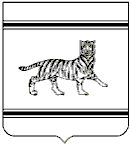 Муниципальное образование «Бабстовское сельское поселение»Ленинского муниципального районаЕврейской автономной областиСОБРАНИЕ ДЕПУТАТОВРЕШЕНИЕ27.05.2021                   							 	           № 167  с. БабстовоО признании утратившими силу некоторых решений Собрания депутатов Бабстовского сельского поселения В соответствии с Федеральным законом от 06.10.2003 № 131-ФЗ «Об общих принципах организации местного самоуправления в Российской Федерации», Уставом муниципального образования «Бабстовское сельское поселение» Собрание депутатов РЕШИЛО:1. Признать утратившими силу следующие решения Собрания депутатов сельского поселения: - от 27.03.2014 № 61 «О дорожном фонде муниципального образования «Бабстовское сельское поселение» Ленинского муниципального района Еврейской автономной области»;- от 24.04.2014 № 75 «О внесении изменений в решение Собрания депутатов Бабстовского сельского поселения от 27.03.2014 № 61 «О дорожном фонде муниципального образования «Бабстовское сельское поселение» Ленинского муниципального района Еврейской автономной области»;- от 04.09.2014 № 101 «О внесении изменений в решение Собрания депутатов Бабстовского сельского поселения от 27.03.2014 № 61 «О дорожном фонде муниципального образования «Бабстовское сельское поселение» Ленинского муниципального района Еврейской автономной области».2. Опубликовать настоящее решение в «Информационном бюллетене» Бабстовского сельского поселения.3. Настоящее решение вступает в силу после дня его официального опубликования.Глава сельского поселения                                                           В.В.Фарафонтов